Corporación Universitaria Minuto de Dios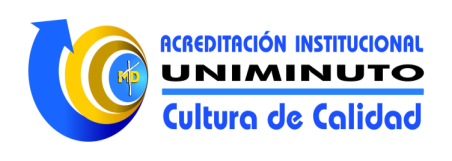 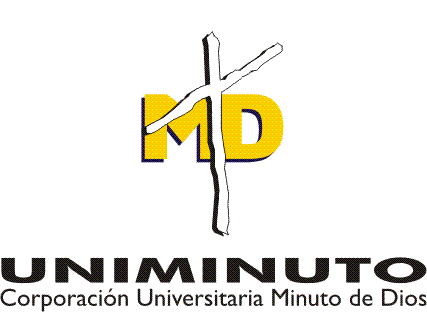 Sede Bogotá  Sur GUIA DE TRABAJOTECNOLOGÌA EN REDES E INFORMÁTICAASIGNATURA: REDES LOCALES Guía N.3                      F. Elaboración   6/11/2012                  DOCENTE: CAMILO PEÑATEMA: PROTOCOLOS Y SERVICIOS ESTÁNDAR DE RED  IEEE 802.XDefina los siguientes protocolos del standard IEEE 802ULA (Upper Layer Protocol)TKIP (Temporal Key Integrity Protocol)CCMP (Counter Mode with CBC-MAC Protocol)Cuáles son las principales formas de detección de intrusos que pueden tener las redes inalámbricas bajo este estándarQue son las tramas de control y las tramas de datos en las redes inalámbricas, que función cumplen.Nombre las principales tipos de antenas que hay para  las redes inalámbricas, características que tienen y su uso.Recuerde usar una norma técnica para la elaboración de este taller, ICONTEC O APA al igual que referenciar todo lo que no sea de autoría intelectual de ustedes. El taller puede ser enviado en parejas o individual. Ojo . no en grupos de 3